Технические характеристики продуктаГромкоговоритель управляется умным чипом. Все контроллеры управляются одной кнопкой.Характеристики продуктаУстановка батареи: Крышка батарейного отсека находится на конце ручки. Нажмите  кнопку, чтобы открыть крышку, затем вставьте аккумулятор в соответствующий слот и    закройте крышку. Внутренняя часть батарейного отсека - катод(-), внешняя - анод(+).     Громкоговоритель не будет работать, если батарея установлена с неправильным плюсом   или минусом.Заряд батареи: Зарядите батарею, поместив ее в соответствующую зарядную станцию с правильным плюсом/минусом или зарядите громкоговоритель с помощью специального    USB-кабеля.Инструкция по эксплуатации:[ON/OFF]: На короткое время зажмите кнопку с включенным светом, чтобы включить      питание. Теперь вы можете говорить. Нажмите кнопку еще раз, чтобы выключить   питание.[RECORD]: Короткое нажатие кнопки со световой вспышкой позволяет начать запись.      Нажмите кнопку еще раз, чтобы завершить сеанс записи.[PLAY/BLUETOOTH]: На короткое время зажмите кнопку, чтобы прослушать вашу запись. Нажмите кнопку еще раз, чтобы остановить ее. Длительное нажатие кнопки позволит включить Bluetooth, длительное нажатие еще раз - выключить Bluetooth. [MUSIC/SIREN]: Короткое нажатие кнопки - для воспроизведения музыки. Длительное      нажатие на кнопку, чтобы включить сирену. Нажмите кнопку еще раз, чтобы        выключить ее.[VOL- ]: Длительное нажатие кнопки - уменьшение громкости и короткое нажатие кнопки для воспроизведения предыдущей записи при использовании TF-карты, U-диска или Bluetooth.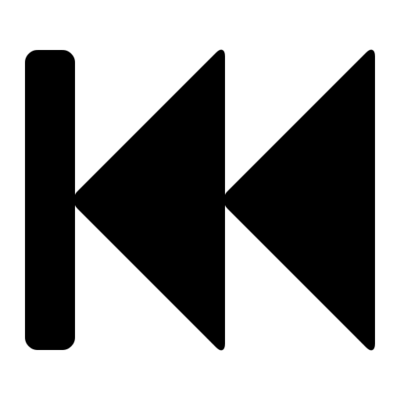 [VOL+ ]: Длительное нажатие кнопки - увеличение громкости и короткое нажатие кнопки - воспроизведение следующей записи при использовании TF-карты, U-диска или Bluetooth.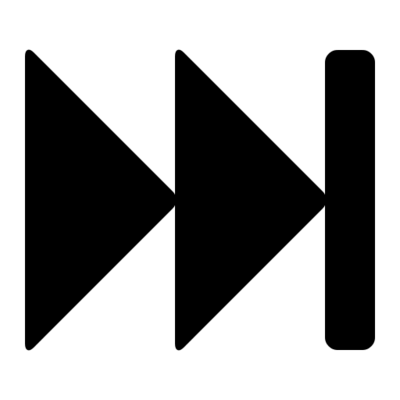 [SINGLE CYCLE ►ll ]: A. Короткое нажатие кнопки – воспроизведение музыки, короткое  нажатие еще раз - для остановки при использовании TF-карты, U-диска или BluetoothB . Длительное нажатие кнопки со вспышкой позволяет музыке перейти в одноцикловый музыкальный режим, длительное нажатие снова с включенным светом позволяет выйти из этого режима.Примечания:Замените или зарядите аккумулятор, когда свет становится тусклым или голос становится более низким во время использования. Не кричите в непосредственной близости к   ушам других людей. Громкоговоритель не защищен от воды.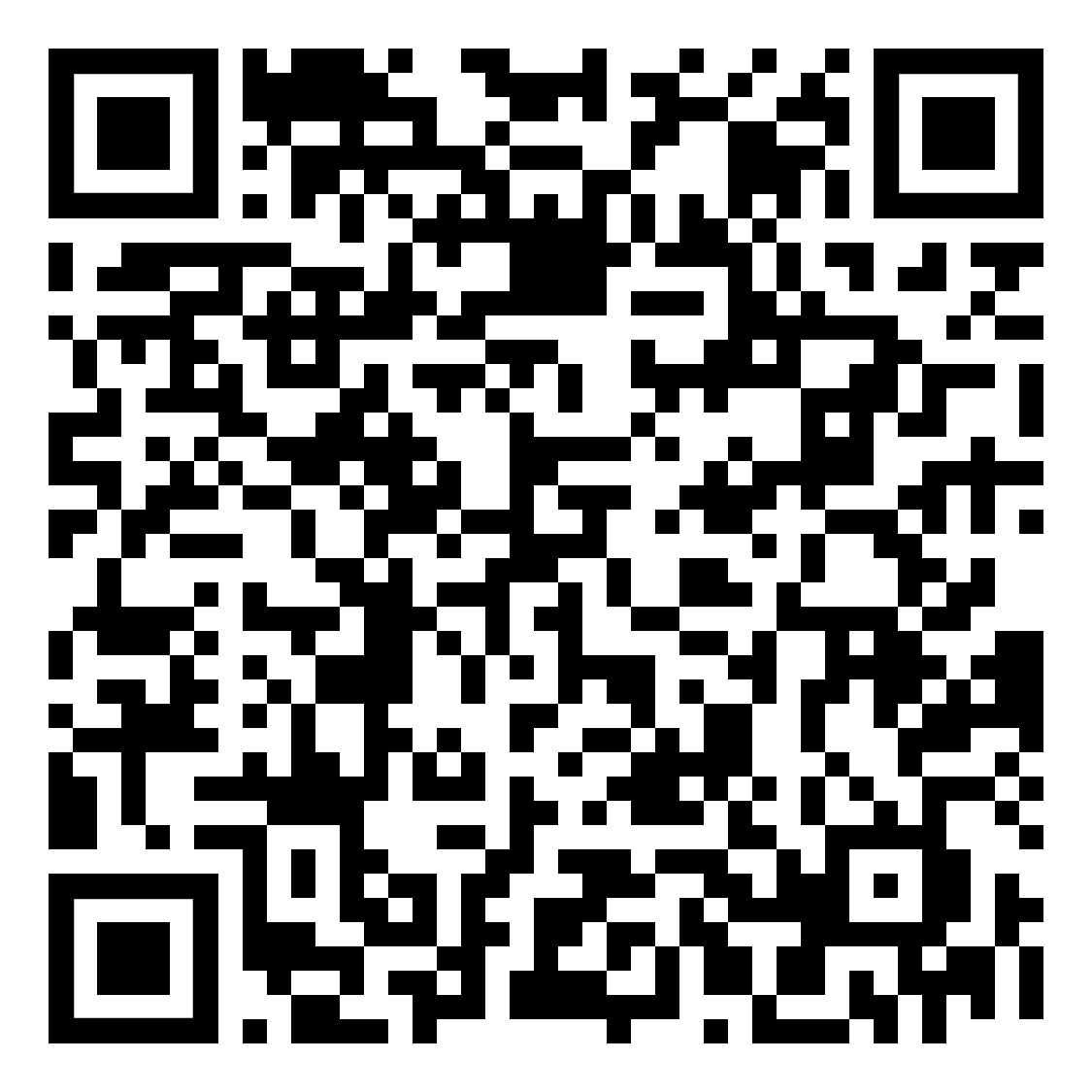 Искажение＜1%Время записи300sРабочее напряжениеDC3.7VДиапазон слышимости500m